APPLICATIONWhat is the volume of each figure?  If necessary, round to the nearest tenth.  Leave answers in terms of  for cylinders.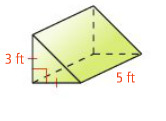 1. 							2. 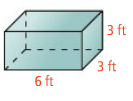 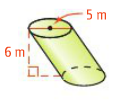 3. 							4.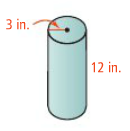 Key ConceptNotesVolume formulasRectangular Prism                            Cube                                 Prism (any shape base)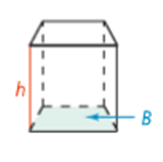 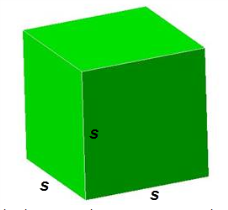 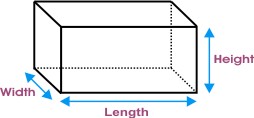 V =                                                       V =                                    V = Problem 1What is the volume of the rectangular prism?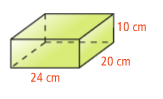 Problem 2What is the volume of the triangular prism?  Round your answer to the nearest tenth.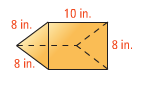 Volume of a Cylinder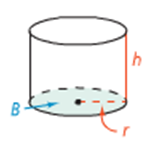 Problem 3What is the volume of the cylinder in terms of ?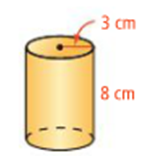 Problem 4What is the approximate volume of the bullnose aquarium to the nearest cubic inch?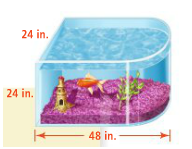 